The Filthy Fifty Workout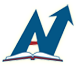 Perform 50 repetitions for each of the following exercises for time.50 Jumping Jackshttps://darebee.com/exercises/jumping-jacks.html50 Air Squatshttps://darebee.com/exercises/squats-exercise.html50 Moutain Climbershttps://darebee.com/exercises/climbers-exercise.html50 Lunges (25 with each leg)https://darebee.com/exercises/forward-lunges.html50 Plank Jackshttps://darebee.com/exercises/plank-jacks.html50 Jumping Jackshttps://darebee.com/exercises/jumping-jacks.html